Целенаправленно организованная предметно-развивающая среда в дошкольном учреждении играет большую роль в гармоничном развитии и  патриотическом воспитании ребенка.Созданная эстетическая среда вызывает у детей чувство радости, эмоционально положительное отношение к детскому саду, желание посещать его, обогащает новыми впечатлениями и знаниями, побуждает к активной творческой деятельности, способствует интеллектуальному развитию детей дошкольного возраста.Для этого игровые площадки заняли панарамы  мини-музея народно-прикладного искусства и картины жизни на селе.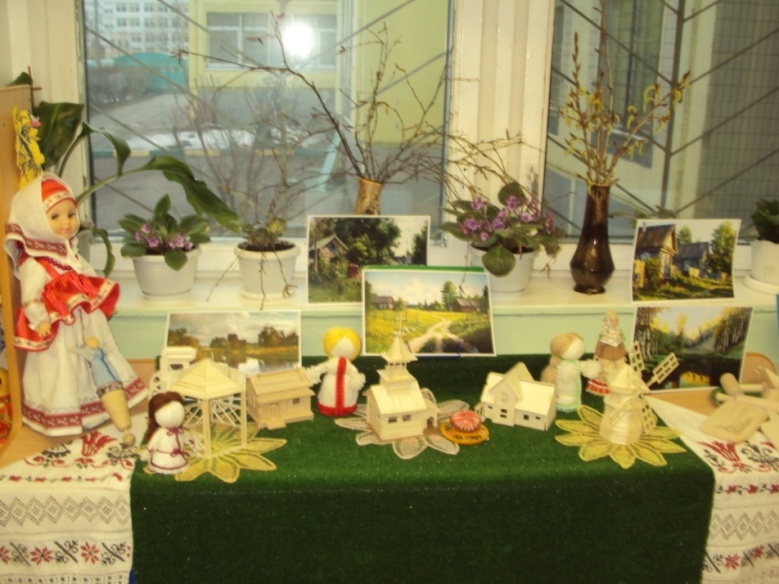 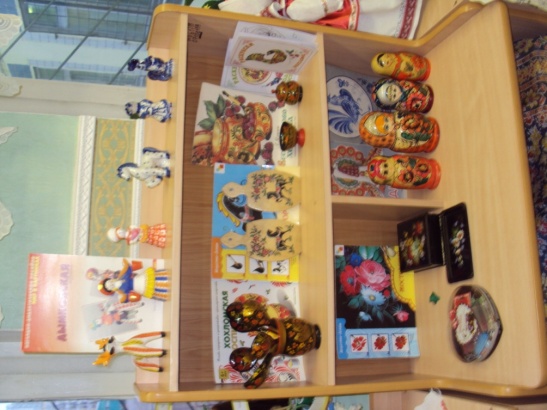 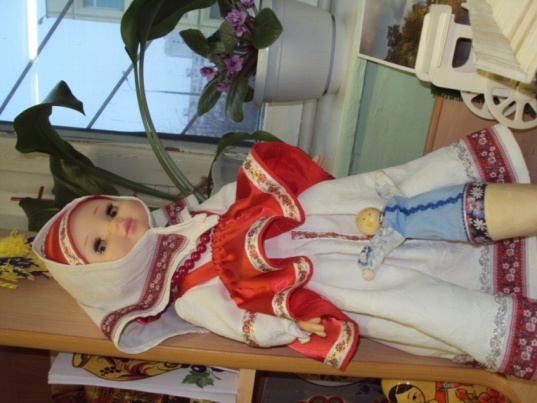 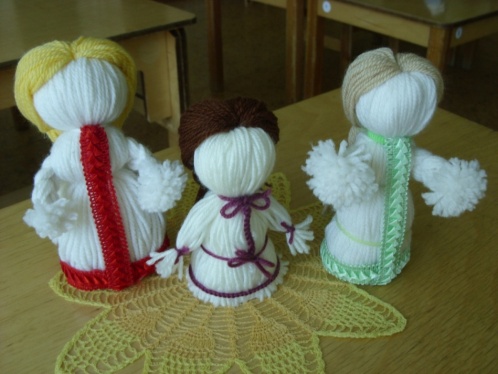 Кукла в русском народном костюме и  куклы, сделанные из ниток, передают  самобытность русского костюма.Таким образом, в нашей группе содержание предметно-развивающей среды на тему: «Россия – Родина моя» соответствует интересам мальчиков и девочек, периодически изменяется, варьируется, обогащается с ориентацией на поддержание интереса детей, на обеспечение «зоны ближайшего развития», на неисчерпаемую информативность и индивидуальные возможности детей.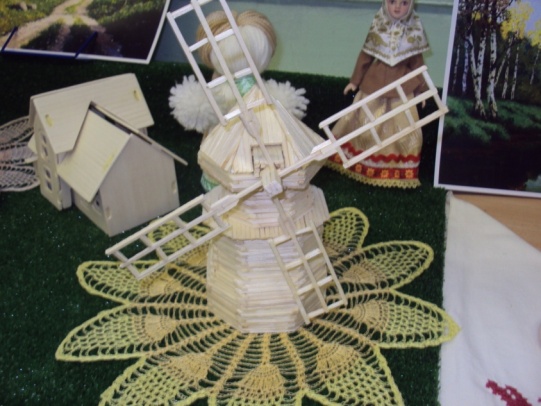 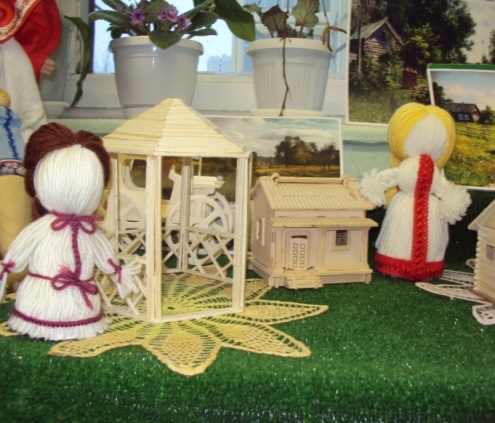 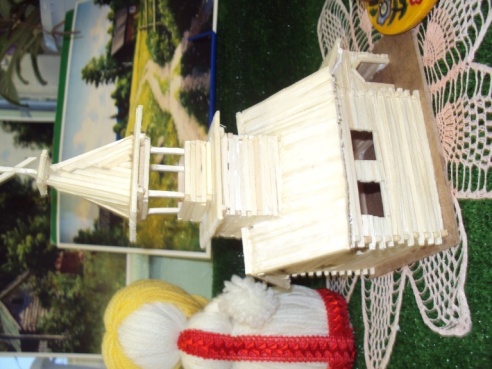 